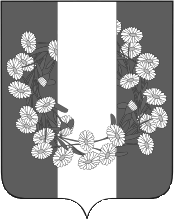 АДМИНИСТРАЦИЯ  БУРАКОВСКОГО СЕЛЬСКОГО ПОСЕЛЕНИЯКОРЕНОВСКОГО РАЙОНАПОСТАНОВЛЕНИЕот 26.03.2019 г.                                                                                                                       № 23х.Бураковский О внесении изменений в постановление администрации Бураковского сельского поселения Кореновского района № 139 от 04.12.2017 года «Об утверждении муниципальной программыБураковского сельского поселения Кореновского района«Формирование современной городской средыБураковского сельского поселения Кореновского района»В соответствии со статьей 179 Бюджетного кодекса Российской Федерации, с постановлением Правительства Российской Федерации от 09 февраля 2019 года №106 «О внесении изменений в приложение № 15 к государственной программе Российской Федерации «Обеспечение доступным и комфортным жильем и коммунальными услугами граждан Российской Федерации», постановлением администрации Бураковского сельского поселения Кореновского района от 21.12.2018 года № 143 «Об утверждении Порядка принятия решения о разработке, формировании, реализации и оценке эффективности реализации муниципальных программ Бураковского сельского поселения Кореновского района», администрация Бураковского сельского поселения Кореновского района п о с т а н о в л я е т:Внести в постановление администрации Бураковского сельского поселения Кореновского района № 139 от 04.12.2017 года «Об утверждении муниципальной программы Бураковского сельского поселения Кореновского района «Формирование современной городской среды Бураковского сельского поселения Кореновского района» следующие изменения:    1.1. изменить в наименовании постановления слова «Формирование современной городской среды Бураковского сельского поселения Кореновского района» на слова «Формирование современной городской среды Бураковского сельского поселения Кореновского района на 2018-2024 годы»; 1.2. изложить приложение к нему в новой редакции (прилагается).2.Финансовому отделу администрации Бураковского сельского поселения Кореновского района (Санькова) предусмотреть финансирование расходов на реализацию указанной программы в 2021 году из бюджета Бураковского сельского поселения Кореновского района.3.Общему отделу администрации Бураковского сельского поселения Кореновского района (Абрамкина) обнародовать настоящее постановление и обеспечить его размещение на официальном сайте администрации Бураковского сельского поселения Кореновского района в информационно-телекоммуникационной сети «Интернет».4.Контроль за выполнением настоящего постановления оставляю за собой.5.Постановление вступает в силу после его официального обнародования.Глава Бураковского сельского поселенияКореновского района	                                                                   Л.И.ОрлецкаяЛИСТ СОГЛАСОВАНИЯпроекта постановления администрации Бураковского сельского поселения Кореновского района от _____________  № ___  «О внесении изменений в постановление администрации Бураковского сельского поселения Кореновского района № 139 от 04.12.2017 года «Об утверждении муниципальной программы Бураковского сельского поселения Кореновского района «Формирование современной городской средыБураковского сельского поселения Кореновского района»Проект подготовлен и внесен:Экономист администрацииБураковского сельского поселенияКореновского района                                                                  Э.Е.МалютинаПроект согласован:Начальник финансового отделаБураковского сельского поселенияКореновского района                                                                     И.П. СаньковаНачальник общего отдела администрацииБураковского сельского поселенияКореновского района                                                                     З.П. АбрамкинаМУНИЦИПАЛЬНАЯ ПРОГРАММАБураковского сельского поселения Кореновского района«Формирование современной городской среды Бураковского сельского поселения Кореновского района» на 2018-2024 годыПаспорт муниципальной программыБураковского сельского поселения Кореновского района«Формирование современной городской среды Бураковского сельского поселения Кореновского района» на 2018-2024 годы1.Характеристика текущего состояния и прогноз развития соответствующей сферы реализации муниципальной программыБураковское сельское поселение является административно-территориальной единицей муниципального образования  Кореновский район и размещается в  восточной части Кореновского района на берегах реки Левый Бейсужек, восточнее федеральной автодороги  ДОН - 4.Площадь поселения – 5983,06 га. Территория  Бураковского сельского поселения имеет вытянутую форму с запада  на восток, по направлению течения реки Левый Бейсужек . Наибольшая протяженность территории в обе стороны на 7,5 км в длину вдоль изгибов р. Левый Бейсужек.  Территория поселения на севере и западе граничит с  Выселковским районом, на юге с Усть-Лабинским районом и Раздольненским сельским поселением Кореновского района, с запада с Кореновским городским поселением.  Административный центр Бураковского сельского поселения – х. Бураковский.В состав поселения входит один населенный пункт – х.Бураковский.  Административный центр сельского поселения расположен в  семи километрах от районного центра  – города  Кореновска, в семидесяти  километрах от краевого центра – города Краснодара.На территории  поселения расположено 720 домовладений. По состоянию на 1 января 2017 года численность населения 1920 человек, из них  879 мужчин и 1041 женщин, пенсионеров 575 чел., трудоспособного населения – 995 чел. Дети и молодежь – 612 чел. В поселении проживают 14 многодетных семей. На территории  Бураковского сельского поселения имеются средняя школа № 9, детский сад,  ФАП, Дом культуры, библиотека, отделение связи, ветеринарный участок,   8 торговых точек, 12 фермерских хозяйств и базовое (градообразующее) сельскохозяйственное предприятие  ОАО «Прогресс». Ведущей отраслью хозяйственной деятельности  Бураковского сельского поселения является сельское хозяйство: растениеводство и животноводство.На территории поселения также имеются МТМ с гаражом на 40 сельхоз машин, склады, кормоцех, полевой стан.В Бураковском сельском поселении Кореновского района                                   многоквартирные жилые дома отсутствуют. Внешний облик поселения, его эстетический вид во многом зависят от степени благоустроенности территории, от площади озеленения.Благоустройство - комплекс мероприятий по содержанию объектов благоустройства (в том числе зеленых насаждений), направленных на создание благоприятных условий жизни, трудовой деятельности и досуга населения.Внедрение единых принципов благоустройства и формирования комфортной городской среды осуществляется при условии соблюдения правил благоустройства населенных пунктов.Решение вопросов, связанных с реконструкцией и ремонтом придворовых территорий необходимо осуществлять при активном участии граждан (собственников помещений). Практика привлечения населения к реализации приоритетных проектов обеспечит положительную динамику удовлетворенности населения уровнем благоустройства.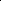 Для обеспечения благоустройства общественных территорий целесообразно проведение следующих мероприятий:освещение территории;установка скамеек;установка урн;оборудование пешеходных дорожек.Реализация муниципальной программы Бураковского сельского поселения Кореновского района «Формирование современной городской среды Бураковского сельского поселения Кореновского района» (далее муниципальная программа) позволит создать благоприятные условия среды обитания, повысить комфортность проживания населения поселения, увеличить площадь озеленения территорий, обеспечить более эффективную эксплуатацию жилых домов, улучшить условия для отдыха и занятий спортом, обеспечить физическую, пространственную и информационную доступность зданий, сооружений, дворовых территорий для инвалидов и других маломобильных групп населения.2. Цели, задачи и целевые показатели, сроки и этапы реализации муниципальной программы2.1. Основной целью муниципальной программы является повышение уровня благоустройства территорий Бураковского сельского поселения Кореновского района;2.2. Основная задача муниципальной программы, направленная на достижение вышеуказанной цели, заключается в повышении уровня благоустройства муниципальных территорий общего пользования Бураковского сельского поселения Кореновского района.2.3. Целевые показатели реализации муниципальной программы.Таблица 1Целевые показатели (индикаторы), характеризующие благоустройство общественных территорийТаблица 2Ожидаемые результаты реализации Муниципальной программы2.4. В результате реализации мероприятий муниципальной программы ожидается снижение доли неблагоустроенных муниципальных территорий общего пользования.2.5. Успешное выполнение задач муниципальной программы позволит улучшить условия проживания и жизнедеятельности и повысить привлекательность поселения.2.6. Реализация муниципальной программы позволит благоустроить муниципальную территорию общего пользования.Необходимым условием реализации программы является проведение мероприятий по благоустройству общественных территорий с учетом необходимости обеспечения физической, пространственной и информационной доступности зданий, сооружений и общественных территорий для инвалидов и других маломобильных групп населения.Для реализации мероприятий программы подготовлены следующие документы:минимальный перечень работ по благоустройству  муниципальной  территории  поселения (сквера),   (приложение 4 к Программе);нормативная стоимость (единичные расценки) работ по благоустройству муниципальной  территории  поселения (сквера)  (приложение 5 к программе);форма участия граждан в выполнении работ по благоустройству общественных территорий (приложение 6 к программе);Порядок разработки, обсуждения с заинтересованными лицами и утверждения дизайн-проектов благоустройства общественной территории, включаемой в муниципальную программу «Формирования современной городской среды Бураковского сельского поселения Кореновского района» (приложение 7 к программе).2.7. Срок реализации программы: 2018-2024 годы.Перечень основных мероприятий муниципальной программы4. Ресурсное обеспечение муниципальной программыФинансовые гарантии муниципальной программы осуществляются за счет средств бюджета Бураковского сельского поселения Кореновского района и при привлечении средств из бюджета иных уровней бюджетной системы РФ на условиях софинансирования, мероприятия муниципальной программы будет осуществляться в соответствии с федеральным законодательством.Общий объем средств, направленных на реализацию муниципальной программы составляет 1500 тыс. рублей, в том числе по источникам финансирования:за счет средств местного бюджета 150,0 тыс. рублей;за счет средств бюджетов иных уровней бюджетной системы РФ 1350,0 тыс. рублей.5. Методика оценки эффективности реализации муниципальной программы5.1. Для  оценки  степени  достижения  целей  и  решения  задач  (далее  – степень  реализации)  муниципальной  программы  определяется  степень достижения  плановых  значений  каждого  целевого  показателя, характеризующего цели и задачи муниципальной программы.5.2. Степень достижения планового значения целевого показателя, характеризующего цели и задачи муниципальной программы, рассчитывается по следующим формулам:для  целевых  показателей,  желаемой  тенденцией  развития  которых является увеличение значений:            СДгппз= ЗПгпф/ ЗПгпп; для  целевых  показателей,  желаемой  тенденцией  развития  которых является снижение значений:СДгппз= ЗПгпл/ ЗПгпф, где: Сдгппз –  степень  достижения  планового  значения  целевого  показателя, характеризующего цели и задачи муниципальной программы; ЗПгпф –  значение  целевого  показателя,  характеризующего  цели  и  задачи муниципальной  программы,  фактически  достигнутое  на  конец  отчетного периода; Зпгпп – плановое значение целевого показателя, характеризующего цели и задачи муниципальной программы. 5.3. Степень  реализации  муниципальной программы рассчитывается  по формуле:М СРгп= ∑СДгппз/ М, где: Сргп – степень реализации муниципальной программы; Сдгппз –  степень  достижения  планового  значения  целевого  показателя (индикатора), характеризующего цели и задачи муниципальной программы; М  –  число  целевых  показателей,  характеризующих  цели и  задачи муниципальной программы. При  использовании  данной  формулы  в  случаях,  если  СДгппз>1,  значение Сдгппз принимается равным 1. При  оценке  степени  реализации  муниципальной  программы ответственным  исполнителем  могут  определяться  коэффициенты  значимости отдельных  целевых  показателей.  При  использовании  коэффициентов значимости приведенная выше формула преобразуется в следующую: М СРгп = ∑ СДгппз*ki, где: ki – удельный вес, отражающий значимость показателя, ∑ki=1.  5.4. Эффективность реализации муниципальной программы оценивается в  зависимости  от  значений  оценки  степени  реализации муниципальной программы и оценки эффективности реализации входящих в нее подпрограмм (ведомственных  целевых  программ,  основных  мероприятий)  по  следующей формуле: j ЭРгп= 0,5* СРгп+ 0,5*∑ЭРп/п*kj/ j, где: Эргп – эффективность реализации муниципальной программы; Сргп – степень реализации муниципальной программы; ЭРп/п –  эффективность  реализации  подпрограммы  (ведомственной целевой программы, основного мероприятия); kj –  коэффициент  значимости  подпрограммы  (ведомственной  целевой программы,  основного  мероприятия)  для  достижения  целей  муниципальной программы, определяемый в методике оценки эффективности муниципальной программы  ответственным  исполнителем.  По  умолчанию  kjо пределяется  по формуле: kj= Фj/Ф, где: Фj –  объем  фактических   расходов   из   местного бюджета  (кассового исполнения)  на  реализацию  j-той  подпрограммы  (ведомственной  целевой программы, основного мероприятия) в отчетном году; Ф  -  объем   фактических    расходов местного бюджета (кассового исполнения) на реализацию муниципальной программы; j  –  количество  подпрограмм  (ведомственных  целевых  программ, основных мероприятий). 5.5. Эффективность  реализации  муниципальной  программы  признается   высокой в  случае,  если значение ЭР гп составляет не менее 0,90. Эффективность реализации муниципальной программы признается средней в случае, если значение ЭР гп составляет не менее  0,80. Эффективность  реализации  муниципальной  программы  признается  удовлетворительной в случае, если значение ЭР гп составляет не менее 0,70. В остальных случаях эффективность реализации муниципальной  программы признается неудовлетворительной.6. Механизм реализации муниципальной программы и контроль за ее выполнением6.1. Ответственным исполнителем муниципальной программы является администрация Бураковского сельского поселения Кореновского района.6.2. Исполнителями муниципальной программы являются:а) администрация Бураковского сельского поселения Кореновского района.6.3. Исполнитель муниципальной программы:а) координирует деятельность исполнителей по реализации мероприятий муниципальной программы;б) осуществляет оценку эффективности реализации муниципальной программы путем определения степени достижения целевых показателей муниципальной программы и полноты использования средств;в) готовит в срок до 31 декабря текущего года годовой отчет о реализации муниципальной программы и представляет его в установленном порядке.г) осуществляют реализацию мероприятий муниципальной программы, отдельных в рамках своих полномочий;д) разрабатывают и согласовывают проект изменений в муниципальную программу;е) формируют предложения по внесению изменений в муниципальную программу, направляют их ответственному исполнителю;ж) подписывают акты выполненных работ в соответствии с заключенными муниципальными контрактами и договорами.6.4. На реализацию муниципальной программы могут повлиять внешние риски, а именно:а) при размещении муниципальных заказов согласно Федеральному закону от 5 апреля 2013 года № 44-ФЗ "О контрактной системе в сфере закупок товаров, работ, услуг для обеспечения государственных и муниципальных нужд" некоторые процедуры торгов могут не состояться в связи с отсутствием претендентов. Проведение повторных процедур приведет к изменению сроков исполнения программных мероприятий;б) несвоевременное выполнение работ подрядными организациями может привести к нарушению сроков выполнения программных мероприятий;в) заключение муниципальных контрактов и договоров с организациями, которые окажутся неспособными исполнить свои обязательства.6.5. Основными финансовыми рисками реализации муниципальной программы является существенное ухудшение социально-экономической ситуации и уменьшение доходной части бюджета поселения, что повлечет за собой отсутствие или недостаточное финансирование мероприятий муниципальной программы, в результате чего показатели муниципальной программы не будут достигнуты в полном объеме.6.6. Способами ограничения рисков являются:а) концентрация ресурсов на решении приоритетных задач;б) изучение и внедрение положительного опыта других поселений;в) повышение результативности реализации программы и эффективности использования бюджетных средств;г) своевременное внесение изменений в бюджет Бураковского сельского поселения Кореновского района и в муниципальную программу. ГлаваБураковского сельского поселенияКореновского района                                                                         Л.И.Орлецкая                				                     ПРИЛОЖЕНИЕ № 1к муниципальной программе «Формирование современной городской среды Бураковского сельского поселения Кореновского района на 2018-2024 годы»Адресный перечень всех общественных территорий, нуждающихся в благоустройстве и подлежащих благоустройству в указанный периодГлава Бураковского сельского поселения   Кореновского района                                                                         Л.И.ОрлецкаяПРИЛОЖЕНИЕ № 2к муниципальной программе «Формирование современной городской среды Бураковского сельского поселения Кореновского района на 2018-2024 годы»Адресный перечень объектов недвижимого имущества (включая объекты незавершенного строительства) и земельных участков, находящихся в собственности (пользовании) юридических лиц и индивидуальных предпринимателей, которые подлежат благоустройству не позднее последнего года реализации федерального проекта за счет средств указанных лиц*в настоящее время объекты недвижимого имущества (включая объекты незавершенного строительства) и земельные участки, находящиеся в собственности (пользовании) юридических лиц и индивидуальных предпринимателей на территории Бураковского сельского поселения Кореновского района, которые подлежат благоустройству, отсутствуют. В случае появления таких объектов на территории адресный перечень будет откорректирован.Глава Бураковского сельского поселения   Кореновского района                                                                         Л.И.ОрлецкаяПРИЛОЖЕНИЕ № 3к муниципальной программе «Формирование современной городской среды Бураковского сельского поселения Кореновского района на 2018-2024 годы»Мероприятия по инвентаризации уровня благоустройства территорий индивидуальной жилой застройкиГлава Бураковского сельского поселения   Кореновского района                                                                         Л.И.ОрлецкаяМинимальный перечень работпо благоустройству муниципальной  территории  поселения (сквера) Единичные расценки на установку скамьиЕдиничные расценкина установку урныПРИЛОЖЕНИЕ № 6к муниципальной программе «Формирование современной городской среды Бураковского сельского поселения Кореновского района»Форма участия граждан в выполнении работ по благоустройству общественных территорий Установлен порядок и формы трудового и (или) финансового участия граждан в выполнении работ по благоустройству общественных территорий.Под формой финансового участия понимается доля финансового участия заинтересованных лиц, организаций в выполнении минимального перечня работ по благоустройству общественных территорий в случае, если органом государственной власти Краснодарского края принято решение о таком участии.Под формой трудового участия понимается неоплачиваемая трудовая деятельность заинтересованных лиц, имеющая социально полезную направленность, не требующая специальной квалификации и организуемая в качестве трудового участия заинтересованных лиц, организаций в выполнении дополнительного перечня работ по благоустройству общественных территорий.Организация трудового участия, осуществляется заинтересованными лицами в соответствии с решением общего собрания, общественная территория которого подлежит благоустройству в соответствии с муниципальной программой, в объеме не менее установленного государственной программой Краснодарского края формирования городской среды, оформляется соответствующим протоколом общего собрания. Трудовое участие заинтересованных лиц в выполнении мероприятий по благоустройству общественных территорий должно подтверждаться документально. Документы, подтверждающие трудовую форму участия заинтересованных лиц в реализации мероприятий по благоустройству, предусмотренных минимальным и (или) дополнительным перечнями, предоставляются в администрацию Бураковского сельского поселения Кореновского района не позднее 10 календарных дней со дня окончания работ. В качестве документов (материалов), подтверждающих трудовое участие могут быть представлены отчет подрядной организации о выполнении работ, включающей информацию о проведении мероприятия с трудовым участием граждан. При этом, рекомендуется в качестве приложения к такому отчету представлять фото-, видеоматериалы, подтверждающие проведение мероприятия с трудовым участием граждан.ПРИЛОЖЕНИЕ № 7к муниципальной программе «Формирование современной городской среды Бураковского сельского поселения Кореновского района»ПОРЯДОКразработки, обсуждения с заинтересованными лицами и утверждения дизайн-проектов благоустройства общественной территории, включаемой в муниципальную программу «Формирования современной городской среды Бураковского сельского поселения Кореновского района»1. Настоящий порядок устанавливает процедуру разработки, обсуждения с заинтересованными лицами и утверждения дизайн-проектов благоустройства общественных территорий, включаемых в муниципальную программу «Формирования современной городской среды Бураковского сельского поселения Кореновского района» (далее - Порядок).2. Разработка дизайн - проекта обеспечивается отделом архитектуры и градостроительства администрации Бураковского сельского поселения Кореновского района.3. Дизайн-проект разрабатывается в отношении общественных территорий, прошедших отбор, исходя из даты представления предложений заинтересованных лиц в пределах выделенных лимитов бюджетных ассигнований. 4. В дизайн - проект включается текстовое и визуальное описание проекта благоустройства, в том числе концепция проекта и перечень (в том числе визуализированный) элементов благоустройства, предполагаемых к размещению на соответствующей территории.Содержание дизайн-проекта зависит от вида и состава планируемых работ. Дизайн-проект может быть подготовлен в виде проектно-сметной документации или в упрощенном виде - изображение общественной территории на топографической съемке в масштабе с отображением текстового и визуального описания проекта благоустройства дворовой территории и техническому оснащению площадок исходя из минимального и дополнительного перечней работ, с описанием работ и мероприятий, предлагаемых к выполнению, со сметным расчетом стоимости работ исходя из единичных расценок.  5. Разработка дизайн-проекта осуществляется с учетом нормативов градостроительного проектирования.6. Разработка дизайн - проекта включает следующие стадии:6.1. осмотр общественной территории, предлагаемой к благоустройству, совместно с представителем заинтересованных лиц;6.2. разработка дизайн - проекта;6.3. согласование дизайн-проекта благоустройства общественной территории с представителем заинтересованных лиц;6.4. утверждение дизайн-проекта общественной комиссией по осуществлению контроля и координации реализации муниципальной программы «Формирование современной городской среды Бураковского сельского поселения Кореновского района». 7. Представитель заинтересованных лиц обязан рассмотреть представленный дизайн-проект в срок не превышающий двух календарных дней с момента его получения и представить в администрацию Бураковского сельского поселения Кореновского района согласованный дизайн-проект или мотивированные замечания.В случае не урегулирования замечаний, администрация Бураковского сельского поселения Кореновского района передает дизайн-проект с замечаниями представителя заинтересованных лиц общественной муниципальной комиссии для проведения обсуждения с участием представителя заинтересованных лиц и принятия решения по дизайн-проекту.8. Дизайн - проект утверждается общественной комиссией по осуществлению контроля и координации реализации муниципальной программы «Формирование современной городской среды Бураковского сельского поселения Кореновского района», решение об утверждении оформляется в виде протокола заседания комиссии.ПРИЛОЖЕНИЕУТВЕРЖДЕНАпостановлением администрацииБураковского сельского поселенияКореновского районаот 26.03.2019 г. № 23Координатор муниципальной программыАдминистрация Бураковского сельского поселения Кореновского района.Участники муниципальной программыАдминистрация Бураковского сельского поселения Кореновского района.Цели муниципальной программы- повышение уровня комфортности жизнедеятельности граждан посредством благоустройства территории;- модернизация и создание доступных зон отдыха для населения, улучшение эстетического облика Бураковского сельского поселения Кореновского района;- совершенствование архитектурно-художественного облика поселения; -создание условий для массового отдыха жителей поселения;- комплексное развитие и благоустройство сквера по ул. Гагарина х.Бураковского. Задачи муниципальной программы- повышение уровня благоустройства общественных территорий Бураковского сельского поселения Кореновского района для массового отдыха гостей и жителей;- создание условий для комфортного проживания на территории поселения; - создание условий  для устойчивого развития и эффективной планировки территории, сохранения окружающей среды и объектов культурного наследия;- создание зоны отдыха и  благоприятных условий для жителей поселения;- поддержание санитарного порядка на территории поселения;- обеспечение реализации мероприятий Программы в соответствии с утвержденными сроками.Перечень целевых показателей муниципальной программы- количество благоустроенных территорий общего пользования;- доля благоустроенных муниципальных территорий общего пользования от общего количества таких территорий;- количество реализованных проектов благоустройства муниципальных территорий общего пользования.Этапы и сроки реализации муниципальной программы2018-2024 годаОбъем бюджетных ассигнований муниципальной программыОбщий объем средств, направленных на реализацию муниципальной программы составляет 1500,0 тыс. рублей, в том числе средства краевого бюджета 1350,0 тыс. рублей, средства местного бюджета 150,0 тыс. рублей.Управление реализацией муниципальной программы и контроль за ходом ее выполненияреализация мероприятий муниципальной программы в полном объеме будет способствовать:- увеличению доли площади благоустроенных общественных территорий Бураковского сельского поселения Кореновского района от общей площади общественных территорий Бураковского сельского поселения Кореновского района;- увеличению количества благоустроенных общественных территорий Бураковского сельского поселения Кореновского района.N п/пНаименование целевого показателя (индикатора)Единица измеренияТри года, предшествующие реализации подпрограммыТри года, предшествующие реализации подпрограммыТри года, предшествующие реализации подпрограммы2018 год2019 год2020 год2021 год2022год2023 год2024 годN п/пНаименование целевого показателя (индикатора)Единица измерения2015201620172018 год2019 год2020 год2021 год2022год2023 год2024 год1.Количество благоустроенных муниципальных территорий общего пользования единиц11111122222.Доля благоустроенных муниципальных территорий общего пользования от общего количества таких территорий%333333  33   33  33  66  66   66663.Количество реализованных проектов благоустройства муниципальных территорий общего пользования. единиц  0000001111№ п/пЦель, задачаНаименование целевого показателя (индикатора)Единица измерения2018 год2019 год2020 год2021 год2022 год2023 год2024 год1.Цель. Повышение уровня благоустройства территорий Бураковского сельского поселения Кореновского районаДоля благоустроенных муниципальных территорий общего пользования от общего количества таких территорий%333333666666662.Задача . Повышение уровня благоустройства муниципальных территорий общего пользования Бураковского сельского поселения Кореновского района     Количество благоустроенных муниципальных территорий общего пользованияединиц 11122222.Задача . Повышение уровня благоустройства муниципальных территорий общего пользования Бураковского сельского поселения Кореновского района     Количество реализованных проектов благоустройства муниципальных территорий общего пользования.единиц0001111№ п/пНаименование мероприятияИсточник финансированияОбъем финансирования  (тыс. руб.)Объем финансирования  (тыс. руб.)Объем финансирования  (тыс. руб.)Объем финансирования  (тыс. руб.)Объем финансирования  (тыс. руб.)Объем финансирования  (тыс. руб.)Объем финансирования  (тыс. руб.)Объем финансирования  (тыс. руб.)Срок реализацииСрок реализацииСрок реализацииСрок реализацииСрок реализацииСрок реализацииСрок реализацииНепосредственный ожидаемый результатНепосредственный ожидаемый результатОтветственный исполнительОтветственный исполнительОтветственный исполнитель№ п/пНаименование мероприятияИсточник финансирования20182019202020212022202320242018201820192020202120222023202420241Благоустройство муниципальных территорий общего пользования Бураковского сельского поселения Кореновского района (приложение 1 к программе)Всего0,00,00,01500,0-------2-4 квартал  ----Благоустройство скверапо ул.Гагарина, х.БураковскогоБлагоустройство скверапо ул.Гагарина, х.БураковскогоАдминистрация Бураковского сельского поселения Кореновского района1Благоустройство муниципальных территорий общего пользования Бураковского сельского поселения Кореновского района (приложение 1 к программе)Местный бюджет0,00,00,0150,0-------2-4 квартал  ----Благоустройство скверапо ул.Гагарина, х.БураковскогоБлагоустройство скверапо ул.Гагарина, х.БураковскогоАдминистрация Бураковского сельского поселения Кореновского района1Благоустройство муниципальных территорий общего пользования Бураковского сельского поселения Кореновского района (приложение 1 к программе)Бюджет иных уровней бюджтной системы РФ0,00,00,01350,0-------2-4 квартал  ----Благоустройство скверапо ул.Гагарина, х.БураковскогоБлагоустройство скверапо ул.Гагарина, х.БураковскогоАдминистрация Бураковского сельского поселения Кореновского районаВсего150015001500№ п/пАдрес общественной территорииДата реализации проектаСредства на реализацию мероприятий, тыс. руб.Ответственный исполнитель1Российская Федерация, Краснодарский край, Кореновский район,  х.Бураковский, пересечение улиц Гагарина и улицы 70 лет ВЛКСМ. 20191500,0Администрация Бураковского сельского поселения Кореновского района№ п/пАдрес объектов недвижимого имущества (включая объекты незавершенного строительства) и земельных участковКадастровый номер земельного участкаСобственник (пользователь)1--№ п/пНаименование мероприятияСрок исполненияОжидаемый результат1Инвентаризация территории улиц Бураковского сельского поселения Кореновского района31 декабря 2023 годаПаспорт благоустройства индивидуальной жилой застройки2Заключение соглашений с собственниками (пользователями) домов (землепользователями земельных участков) об их благоустройствеПо результатам инвентаризацииСоглашение о благоустройствеПРИЛОЖЕНИЕ № 4к муниципальной программе «Формирование современной городской среды Бураковского сельского поселения Кореновского района»Виды работВиды работ1. Установка скамеек1. Установка скамеек2. Установка урн2. Установка урн3. Укладка тротуарных дорожек3. Укладка тротуарных дорожек4. Обеспечение освещения муниципальной территории поселения (сквера)4. Обеспечение освещения муниципальной территории поселения (сквера)Установка скамеекУстановка скамеек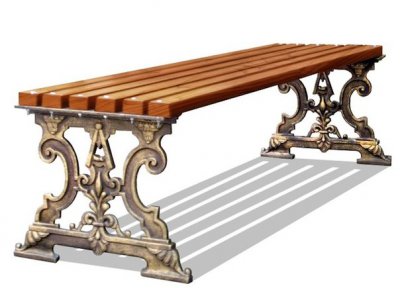 Характеристики:Длина от 150 смВысота 42 смШирина 46 смГлубина посадочного      места 41 смВес от 48 кг.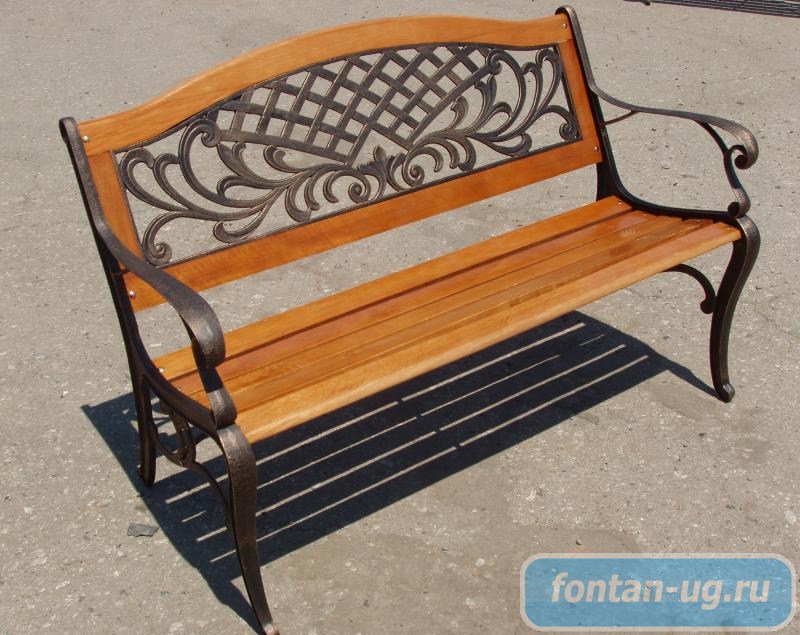 СКАМЕЙКА SD-365.2Артикул: SD-365.2Подробнее: Металл + деревоХарактеристика:Длина 120 смШирина 62смВысота 82 смВес: 28 кг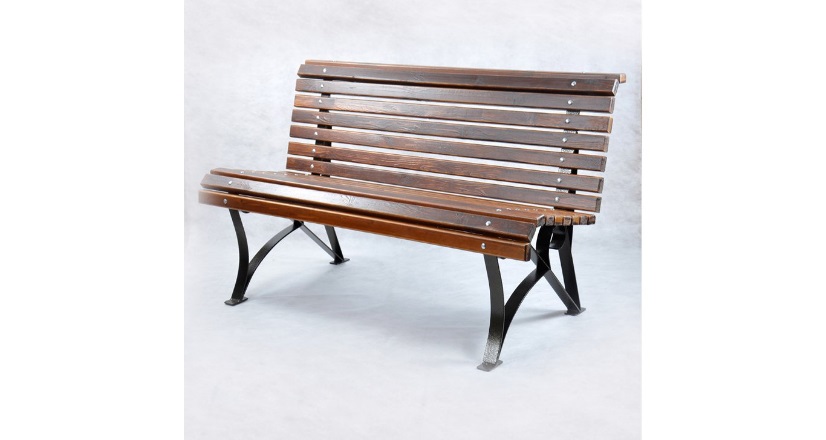 Скамья "Тенистая"Начало формыМатериал: Сталь, соснаХарактеристика:Длина 150 смШирина 70 смВысота 80 см.Конец формы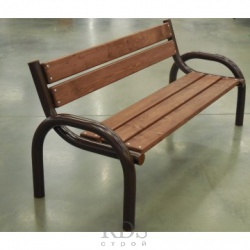 Каркас: чугун, труба Материал: массив сосны.Размеры изделия:Длина - 1800 ммДиаметр 64 мм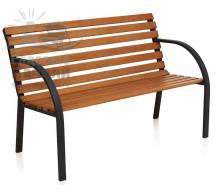 Характеристики:Длина от 122 смВысота 81смШирина 64 смВес от 11,3 кг.2. Установка урн2. Установка урн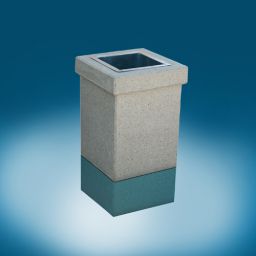 Характеристика:400х400х600 мм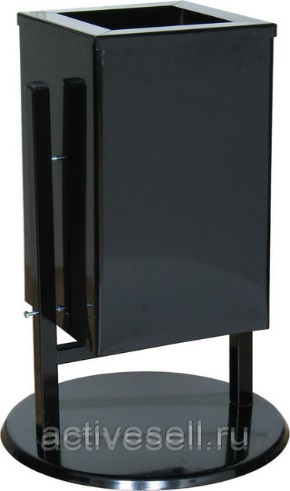 Характеристика:250х250х500 мм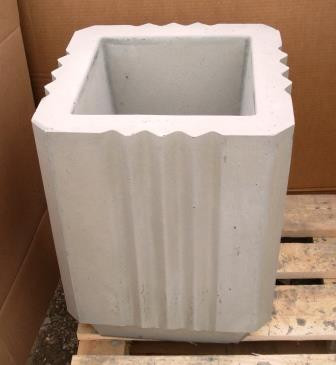 Характеристика:420х420х530 мм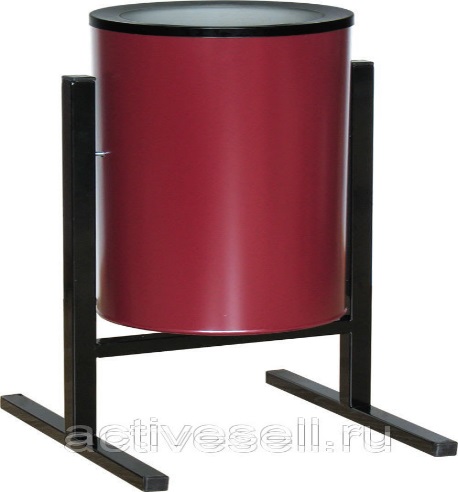 Характеристика:330х405х720 мм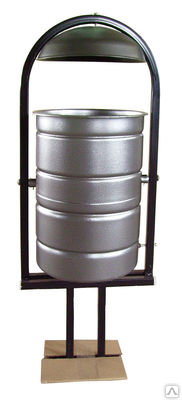 Характеристика:355х355х945мм3.Укладка тротуарных дорожек3.Укладка тротуарных дорожек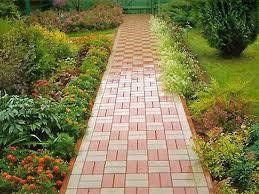 Характеристики 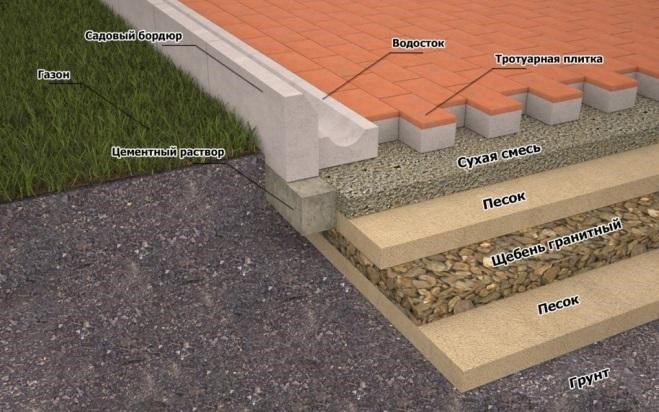 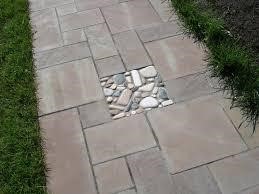 Характеристики 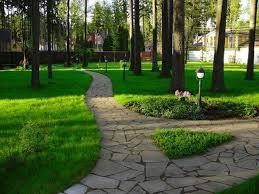 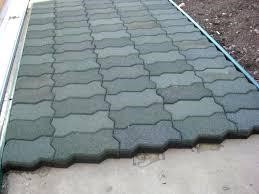 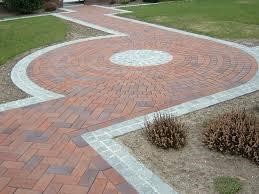 4. Обеспечение освещения муниципальной территории поселения (сквера)4. Обеспечение освещения муниципальной территории поселения (сквера)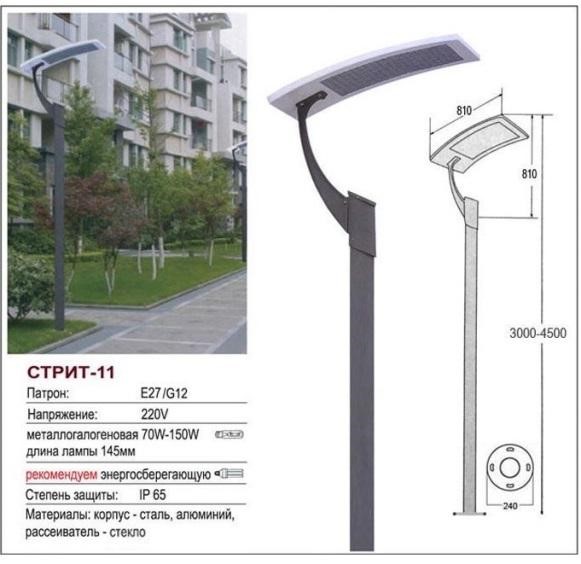 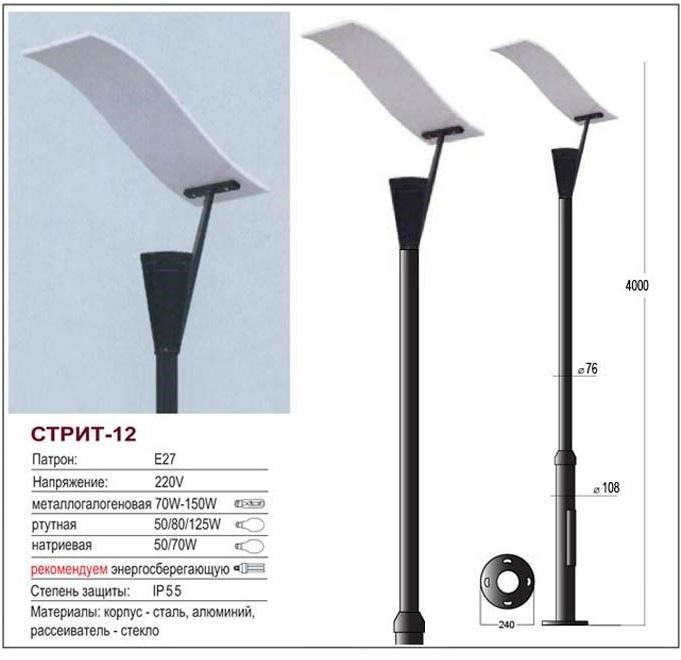 ПРИЛОЖЕНИЕ № 5к муниципальной программе «Формирование современной городской среды Бураковского сельского поселения Кореновского района»№Вид работыЕд. измеренияСтоимость с НДС, руб.Работа1Стоимость установки скамьишт1876Оборудование2СкамьяРазмеры: 1500*380*680шт43683СкамьяРазмеры: 2000*385*660шт57844Скамья со спинкойРазмеры: 1985*715*955шт11450№Вид работыЕд.измеренияСтоимость с НДС, руб.Работа1Стоимость установки урнышт513Оборудование2Урна наземнаяОбъем: 20лРазмеры: 400*300*540шт34693Урна наземнаяОбъем: 40лРазмеры: 480*380*570шт40534Урна с контейнером на бетонном основании  (монтаж не требуется)Размеры: 420*420*665шт3267Единичные расценки на ремонт тротуарной дорожкиЕдиничные расценкина дополнительны работы